GRADSKA KNJIŽNICA SAMOBOR UPRAVNO VIJEĆE U Samoboru 14. ožujka 2023. ZAPISNIKs 15. sjednice Upravnog vijeća Gradske knjižnice Samobor održane u utorak, 14. ožujka 2023. godine koja je održana putem Zoom aplikacije.Prisutni: Blaženka Mavrić Vadlja, Kristina Noršić, Sanja Petrić i Maja Klisurić.
 Ostali prisutni: Mirjana Dimnjaković, ravnateljica GKS-a DNEVNI REDVerifikacija zapisnika s 13. i 14. sjednice UV-a Gradske knjižnice SamoborUsvajanje Izvješća o izvršenju programa rada i razvitka te financijskog plana Gradske knjižnice Samobor za 2022. godinu.Informacija o planiranim aktivnostima do 6. mjeseca 2023.RaznoPredloženi dnevni red jednoglasno je usvojen. Ad.1) Zapisnici s 13. i 14. sjednice UV-a jednoglasno su usvojeni.Ad.2) Nakon kratkog izlaganja ravnateljice Dimnjaković Izvješće o izvršenju programa rada i razvitka te financijskog plana Gradske knjižnice Samobor za 2022. Godinu jednoglasno je prihvaćeno.Ad.3) Ravnateljica je informirala članice o planiranim aktivnostima na oba odjela do lipnja te se osvrnula na smanjen interes publike za ozbiljnije programe. Članice UV-a su kao jedan od programa koji bi mogao privući više publike predložile trenutno vrlo popularnu formu pub kviza, u ovom slučaju povezanog s knjigama. (Harry Potter, Gospodar prstenova).Ad.4) Ravnateljica je informirala članice UV-a o sastanku svih ravnatelja narodnih knjižnica s matičnom službom u Knjižnici Mihaela Šiloboda, gdje se razgovaralo o svim segmentima rada  ustanova, zakonskim normama, problemima u poslovanju itd… Zapisničar:                                                                                  Maja KlisurićPredsjednica UV-a GKS-a:Blaženka Mavrić Vadlja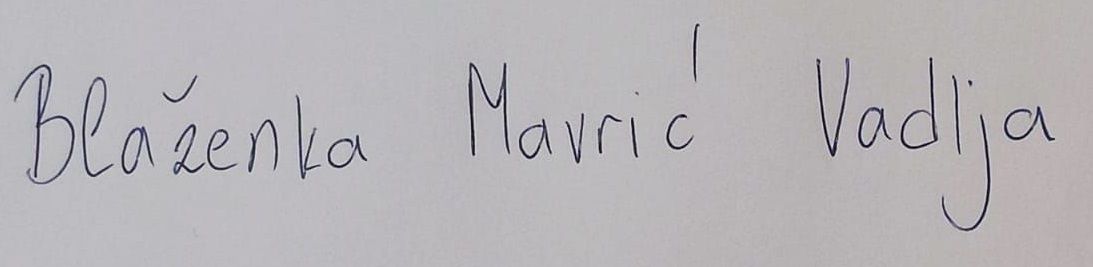 